ОБЩЕСТВО С ОГРАНИЧЕННОЙ ОТВЕТСТВЕННОСТЬЮ 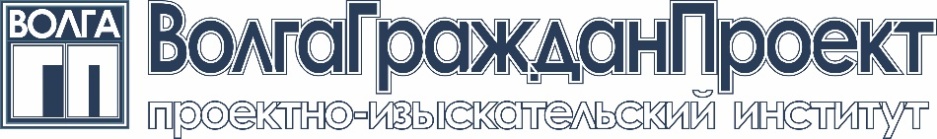 МЕСТНЫЕ НОРМАТИВЫ ГРАДОСТРОИТЕЛЬНОГО ПРОЕКТИРОВАНИЯ ВЕРХНЕГНУТОВСКОГОСЕЛЬСКОГО ПОСЕЛЕНИЯЧЕРНЫШКОВСКОГО МУНИЦИПАЛЬНОГО РАЙОНА ВОЛГОГРАДСКОЙ ОБЛАСТИ Волгоград 2019СОДЕРЖАНИЕВВЕДЕНИЕМестные нормативы градостроительного проектирования Верхнегнутовского сельского поселения Чернышковского муниципального района Волгоградской области (далее также МНГП) разработаны ООО «Проектно-изыскательский институт ВолгаГражданПроект» в соответствии с требованиями федерального законодательства (ст. 29.1-29.4 Градостроительного кодекса Российской Федерации), регионального законодательства (Приказ Комитета архитектуры и градостроительства Волгоградской области от 10 июля 2017 года № 92-ОД (ред. от 1 марта 2018 года) «Об утверждении Порядка формирования и ведения реестра нормативов градостроительного проектирования Волгоградской области, а также требований к составу и форме документов, предоставляемых органами местного самоуправления муниципальных образований для включения в реестр нормативов градостроительного проектирования Волгоградской области» (с изменениями на 1 марта 2018 года), Региональные нормативы градостроительного проектирования Волгоградской области (далее также РНГП), утвержденные Приказом Комитета строительстваВолгоградской области от 21 марта 2016 года N 114-ОД (в ред. от 24 октября 2017 года), на основании договора от 18 февраля 2019 года № 4-02/19. Заказчик – Администрация Чернышковского муниципального района Волгоградской области.Цель работы: определение совокупности расчетных показателей минимально допустимого уровня обеспеченности населения Верхнегнутовского сельского поселения Чернышковского муниципального района Волгоградской области объектами местного значения и расчетных показателей максимально допустимого уровня территориальной доступности таких объектов для населения Верхнегнутовского сельского поселения Чернышковского муниципального района Волгоградской области.Задачами применения местных нормативов является создание условий для:1) преобразования пространственной организации Верхнегнутовского сельского поселения Чернышковского муниципального района Волгоградской области, обеспечивающего современные стандарты организации территорий Верхнегнутовского сельского поселения Чернышковского муниципального района Волгоградской области объектами местного значения в области инженерно-технического обеспечения, автомобильных дорог и транспортного обслуживания, физической культуры и массового спорта, культуры и искусства, гражданской обороны и предупреждения ЧС, местного самоуправления, благоустройства территории;2) планирования территорий Верхнегнутовского сельского поселения Чернышковского муниципального района Волгоградской области под размещение объектов, обеспечивающих благоприятные условия жизнедеятельности человека;3) обеспечения доступности объектов местного значения для населения муниципального образования.В соответствии с положениями Градостроительного Кодекса РФ в состав местных нормативов градостроительного проектирования Верхнегнутовского сельского поселения Чернышковского муниципального района Волгоградской области входит основная часть, содержащая расчетные показатели, материалы по обоснованию, правила и область применения расчетных показателей, приведенных в основной части МНГП.В основной части конкретизирован перечень видов объектов местного значения, установленных как правовой институт Градостроительным кодексом Российской Федерации и Градостроительным кодексом Волгоградской области, подлежащий отображению в документах территориального планирования и документации планировки территории Чернышковского муниципального района Волгоградской области.Объекты местного значения соответствует как федеральному законодательству, так и градостроительным, социально-экономическим и природно-ландшафтным особенностям территории Волгоградской области и местному законодательству и сгруппированы по областям полномочий органов местного самоуправления  и применения местных нормативов градостроительного проектирования, соответствующих установленным Градостроительным кодексом РФ и Федеральным законом  №131-ФЗ от 6 октября 2003 года «Об общих принципах организации местного самоуправления» (в ред. от 6 февраля 2019 года). Нормативы разработаны на основании статистических данных с учетом территориально-пространственной организации Верхнегнутовского сельского поселения Чернышковского муниципального района Волгоградской области, социально-демографического состава и плотности сельского поселения, природно-климатических особенностей, стратегий, программ и планов социально-экономического развития региона, муниципального района, предложений органов местного самоуправления. При выполнении сбора, систематизации и анализа данных были подготовлены и направлены запросы в Администрацию Чернышковского муниципального района Волгоградской области, дополнительные данные были собраны Подрядчиком самостоятельно по результатам анализа официальных источников информации Администрации, Территориального органа Федеральной службы государственной статистики по Волгоградской области, действующих документов градостроительного проектирования и территориального планирования субъекта Российской Федерации, а также документов комплексного социально-экономического развития региона.1. ОСНОВНАЯ ЧАСТЬ МЕСТНЫХ НОРМАТИВОВ ГРАДОСТРОИТЕЛЬНОГО ПРОЕКТИРОВАНИЯ ВЕРХНЕГНУТОВСКОГО СЕЛЬСКОГО ПОСЕЛЕНИЯ ЧЕРНЫШКОВСКОГО МУНИЦИПАЛЬНОГО РАЙОНА ВОЛГОГРАДСКОЙ ОБЛАСТИРасчетные показатели минимально допустимого уровня обеспеченности объектами местного значения сельского поселения и максимально допустимого уровня территориальной доступности (Таблица 1.1) таких объектов для Верхнегнутовского сельского поселения Чернышковского муниципального района Волгоградской области установлены исходя из текущей обеспеченности сельского поселения объектами местного значения, фактической потребности населения в тех или иных услугах и объектах, с учетом динамики социально-экономического развития, приоритетов градостроительного развития региона и муниципального образования, демографической ситуации и уровня жизни населения.Обоснование расчетных показателей, принятых в основной части МНГП приведено в части 2 настоящего документа.Таблица 1.1 Расчетные показатели минимально допустимого уровня обеспеченности объектами местного значения населения сельского поселения и расчетные показатели максимально допустимого уровня территориальной доступности таких объектов для населения сельского поселенияПримечания:1. Нормативы электропотребления для жилых помещений в зависимости от типа оборудования и параметров помещений приведены в Приложении 1 к МНГП;2. Нормативы потребления газа в зависимости от типа оборудования и целевого использования коммунального ресурса, приведены в Приложении 2 к МНГП;3. Нормативы потребления коммунальных услуг по холодному водоснабжению, горячему водоснабжению и водоотведению в зависимости от типа оборудования и целевого использования коммунального ресурса, приведены в Приложении 3 к МНГП;4. Классификацию и параметры улиц и дорог сельского поселения следует принимать по таблицам 11.3 и 11.4  СП 42.13330.2016 «Градостроительство. Планировка и застройка городских и сельских поселений. Актуализированная редакция  СНиП 2.07.01-89*» (утв. Приказом Минстроя России от 30.12.2016 N 1034).5. Расчетные показатели обеспеченности объектов местного значения местами хранения личного автотранспорта приведены в Приложении 4 к МНГП;6. Примечания к расчетным показателям по объектам в области физической культуры и массового спорта:6.1. ЕПС – единовременная пропускная способность;6.2. Плоскостные спортивные сооружения для командных игр рекомендуются для размещения в административном центре сельского поселения и наиболее крупных населенных пунктах. Плоскостные спортивные сооружения для физкультурно-оздоровительных занятий рекомендуются к размещению в каждом населенном пункте сельского поселения с учетом расчетного показателя уровня территориальной доступности;7. Объект пожарной охраны не нормируется на территориях, где установленное время прибытия покрывается подразделениями противопожарной службы Волгоградской области.8. Нормативы расчета объектов в области благоустройства территории приведены в Приложении 5 к МНГП.9. Перечень видов объектов, а также самих объектов местного значения является открытым и подлежит уточнению, в соответствии с полномочиями муниципального образования.2. МАТЕРИАЛЫ ПО ОБОСНОВАНИЮ РАСЧЕТНЫХ ПОКАЗАТЕЛЕЙ, СОДЕРЖАЩИХСЯ В ОСНОВНОЙ ЧАСТИРасчетные показатели минимально допустимого уровня обеспеченности объектами местного значения и показатели максимально допустимого уровня территориальной доступности таких объектов для населения Верхнегнутовского сельского поселения Чернышковского муниципального района Волгоградской области установлены в соответствии с действующими федеральными и региональными нормативно-правовыми актами в области регулирования вопросов градостроительной деятельности и полномочий Верхнегнутовского сельского поселения Чернышковского муниципального района Волгоградской области, на основании параметров и условий социально-экономического развития муниципального района, региона, социальных, демографических, природно-экологических и иных условий развития территории, условий осуществления градостроительной деятельности на территории субъекта Российской Федерации в части формирования объектов местного значения сельского поселения.Обоснование расчетных показателей для объектов местного значения, содержащихся в основной части местных нормативов градостроительного проектирования Верхнегнутовского сельского поселения Чернышковского муниципального района Волгоградской области представлены в Таблице 2.Таблица 2. Обоснование расчетных показателей3. ПРАВИЛА И ОБЛАСТЬ ПРИМЕНЕНИЯ РАСЧЕТНЫХ ПОКАЗАТЕЛЕЙ, СОДЕРЖАЩИХСЯ В ОСНОВНОЙ ЧАСТИМестные нормативы градостроительного проектирования Верхнегнутовского сельского поселения Чернышковского муниципального района Волгоградской области являются обязательными для применения всеми участниками градостроительной деятельности в сельском поселении и учитываются при разработке документов территориального планирования Верхнегнутовского сельского поселения Чернышковского муниципального района Волгоградской области, документов градостроительного зонирования – правил землепользования и застройки сельских поселений, документации по планировке территорий в части размещения объектов местного значения сельского поселения, подготовке проектной документации применительно к строящимся, реконструируемым объектам капитального строительства местного значения в сельских образованиях Верхнегнутовского сельского поселения Чернышковского района Волгоградской области.Правила применения расчетных показателей предназначены для перспективного планирования развития сети объектов местного значения по областям полномочий органов местного самоуправления на основе сложившихся инфраструктур территории, отражающей нормативный уровень обеспеченности и территориальной доступности этих объектов.Местные нормативы градостроительного проектирования распространяются на предлагаемые к размещению на территории Верхнегнутовского сельского поселения Чернышковского муниципального района Волгоградской области объекты местного значения в области инженерно-технического обеспечения, автомобильных дорог и транспортного обслуживания, физической культуры и массового спорта, культуры и искусства, гражданской обороны и предупреждения ЧС, местного самоуправления, благоустройства территории.В состав участников градостроительной деятельности Верхнегнутовского сельского поселения Чернышковского муниципального района входят:1. Органы местного самоуправления, осуществляющие процесс согласования, утверждения документов, выдачи разрешений на строительство и пр., в том числе:- Администрация Чернышковского муниципального района в лице Отдела архитектуры и градостроительства (в соответствии с полномочиями);2. Население сельского поселения, а также физические и юридические лица, предприниматели, осуществляющие или планирующие осуществлять свою деятельность на территории Верхнегнутовского сельского поселения, которые обращаются в Администрацию по вопросам выдачи разрешений на строительство, предоставления градостроительных планов земельных участков, предоставляют предложения и запросы о возможности внесения изменений в документы градостроительного проектирования, связанные с хозяйственной деятельностью и пр.3. Проектные и проектно-изыскательские организации, непосредственно осуществляющие подготовку документов территориального планирования, градостроительного зонирования и планировки территории по заданию органов местного самоуправления или для иного физического или юридического лица под контролем специалистов Администрации.К документам градостроительного проектирования, в которых должны быть соблюдены требования настоящих нормативов градостроительного проектирования сельского поселения относятся:1. Документы территориального планирования сельского поселения:- Генеральный план Верхнегнутовского сельского поселения;- Генеральный план сельского поселения, применительно к отдельным населенным пунктам и проекты внесения изменений в генеральный план2. Документы градостроительного зонирования сельского поселения:- Правила землепользования и застройки сельского поселения 3. Документы планировки территории:- Проекты планировки территорий для размещения объектов местного значения;- Проекты межевания территории;- Проекты планировки, совмещенные с проектами межевания территории;- Градостроительные планы земельных участков;- Схемы планировочной организации земельных участков4. Раздел проектной документации на строительство «Схема планировочной организации земельного участка», согласно Постановлению Правительства РФ № 87, а также проекты комплексной застройки, комплексного освоения территорий в границах сельского поселения.ПРИЛОЖЕНИЯ:Приложение №1НОРМАТИВЫ ЭЛЕКТРОПОТРЕБЛЕНИЯ ДЛЯ ЖИЛЫХ ПОМЕЩЕНИЙТаблица 1.1. Расчетные показатели объектов, относящихся к области электроснабжения (уровень обеспеченности)Таблица 1.2 Расчетные показатели объектов, относящихся к области электроснабжения (нормативы потребления электрической энергии при использовании земельного участка и надворных построек)Примечания:1. Нормативы электропотребления для жилых помещений приведены согласно постановлению Министерства топлива, энергетики и тарифного регулирования Волгоградской области от 20 июля 2012 года № 5 «Об утверждении нормативов потребления населением коммунальных услуг и коммунальных ресурсов в целях содержания общего имущества в многоквартирном доме по электроснабжению при отсутствии приборов учета на территории Волгоградской области» (в ред. от 29 мая 2017 года)Таблица 1.2 Расчетные показатели объектов, относящихся  к области электроснабжения (уровень территориальной доступности)Примечания:1. (*) Для линий с самонесущими или изолированными проводами, проложенных по стенам зданий, конструкциям и т.д., охранная зона определяется в соответствии с установленными нормативными правовыми актами минимальными допустимыми расстояниями от таких линий2. (**) Охранная зона ВЛ напряжения 1-20 кВ составляет 5 м. для линий с самонесущими или изолированными проводами, размещенных в границах населённых пунктов.Приложение №2НОРМАТИВЫ ПОТРЕБЛЕНИЯ ГАЗАТаблица 2.1. Расчетные показатели объектов, относящихся к области газоснабжения (уровень потребления коммунальной услуги по газоснабжению)Примечания:1. (*) Указанные нормы следует применять с учётом требований СП 62.13330.2016 Таблица 2.2. Расчетные показатели объектов, относящихся к области газоснабжения (уровень потребления коммунальной услуги по газоснабжению при использовании земельного участка и надворных построек)Примечания:1. Нормативы электропотребления для жилых помещений приведены согласно приказу Комитета тарифного регулирования Волгоградской области от 15 апреля 2015 года № 12/3 «Об утверждении нормативов потребления коммунальных услуг по газоснабжению»Таблица 2.3. Расчетные показатели объектов, относящихся к области газоснабжения (уровень территориальной доступности)Примечания:1. Отсчет расстояний при определении охранных зон газопроводов производится от оси газопровода - для однониточных газопроводов и от осей крайних ниток газопроводов - для многониточных.2. Нормативные расстояния устанавливаются с учетом значимости объектов, условий прокладки газопровода, давления газа и других факторов, но не менее указанных в таблице.3. (*) 3 метра от газопровода со стороны провода и 2 метра - с противоположной стороны4. (**) Для надземных участков газопроводов расстояние от деревьев до трубопровода должно быть не менее высоты деревьев.Приложение №3НОРМАТИВЫ ПОТРЕБЛЕНИЯ КОММУНАЛЬНЫХ УСЛУГ ПО ХОЛОДНОМУ ВОДОСНАБЖЕНИЮ,ГОРЯЧЕМУ ВОДОСНАБЖЕНИЮ, ВОДООТВЕДЕНИЮТаблица 3.1 Расчетные показатели объектов, относящихся к области водоснабжения и водоотведения населения Примечания:1. Указанные расчетные показатели применяются при устройстве централизованного водопровода. Водоснабжение от индивидуальных источников (скважины, колодцы) нормированию не подлежит.Таблица 3.2 Нормативы потребления коммунальных услуг по холодному водоснабжению при использовании земельного участка и надворных построек для полива земельного участка Таблица 3.3. Нормативы потребления коммунальных услуг по холодному водоснабжения при использовании земельного участка и надворных построек для водоснабжения и приготовления пищи для соответствующего сельскохозяйственного животногоТаблица 3.4 Нормативы потребления коммунальных услуг по холодномуводоснабжению при использовании земельного участкаи надворных построек на мытье автомобилейПримечания:1. Нормативы потребления коммунальных услуг по холодному водоснабжению, горячему водоснабжению, водоотведению приведены согласно постановлению Министерства топлива, энергетики и тарифного регулирования Волгоградской области от 25 июля 2012 года № 4/1 «Об утверждении нормативов потребления населением коммунальных услуг и коммунальных ресурсов в целях содержания общего имущества в многоквартирном доме по холодному водоснабжению, горячему водоснабжению, водоотведению при отсутствии приборов учета на территории Волгоградской области» (в ред. от 25 июля 2017 года).Таблица 3.5 Расстояния по горизонтали (в свету) от ближайшихподземных инженерных сетей до зданий и сооружений (показатели территориальной доступности)Приложение №4РАСЧЕТНЫЕ ПОКАЗАТЕЛИ ОБЕСПЕЧЕННОСТИ ОБЪЕКТОВ МЕСТНОГО ЗНАЧЕНИЯ МЕСТАМИ ХРАНЕНИЯ ЛИЧНОГО АВТОТРАНСПОРТАТаблица 4.1. Расчетные показатели (предельные значения)обеспеченности объектов местного значения местами хранения личного автотранспортаПримечания:1. Расчетные показатели обеспеченности объектов местного значения местами хранения личного автотранспорта приведены в соответствии с Приложением Ж СП 42.13330.2016 «Градостроительство. Планировка и застройка городских и сельских поселений. Актуализированная редакция  СНиП 2.07.01-89*» (утв. Приказом Минстроя России от 30.12.2016 № 1034).Приложение №5РАСЧЕТНЫЕ ПОКАЗАТЕЛИ ОБЕСПЕЧЕННОСТИ ОБЪЕКТАМИ БЛАГОУСТРОЙСТВАТаблица 5.1. Расчетные показатели обеспеченности объектами благоустройстваПримечания:1. Количество посетителей, одновременно находящихся на территории рекреационных объектов общего пользования, рекомендуется принимать 10 - 15% от численности населения, проживающего в радиусе доступности объекта рекреации;2. Минимальные размеры площади территории рекреационных объектов общего пользования принимаются, га:- садов жилых зон - 3;- скверов - 0,53. Детские площадки рекомендуется размещать на отдельном земельном участке территории жилых кварталов либо в составе объектов озеленения общего пользования.4. Расчетные показатели приняты в соответствии с п 9.4. СП 42.13330.2016 «СНиП 2.07.01-89*» Планировка и застройка городских и сельских поселений. Актуализированная редакция  (утв. Приказом Минстроя России от 30.12.2016 № 1034), и на уровне предельных значений, установленных в таблице 1.2 Основной части РНГП.ПРИЛОЖЕНИЕ № 6к Решению Чернышковской районной Думы Волгоградской области от ______________ 2019 № ___Договор:от 18.02.2019 г. №  4-02/19Заказчик:Администрация Чернышковского муниципального района Волгоградской областиДиректорА. И. Шкопинский(подпись)М.П.(инициалы, фамилия)Руководитель отделатерриториального планирования(подпись)А.А. Злобов(инициалы, фамилия)Введение31. Основная часть местных нормативов градостроительного проектированияВерхнегнутовского сельского поселения  Чернышковского муниципального района Волгоградской области52. Материалы по обоснованию расчётных показателей, содержащихся в основной части местных нормативов градостроительного проектирования Верхнегнутовского сельского поселения Чернышковского муниципального района Волгоградской области93. Правила и область применения расчётных показателей, содержащихся в основной части местных нормативов градостроительного проектирования Верхнегнутовского сельского поселения Чернышковского муниципального района Волгоградской области143.1. Область применения расчетных показателей143.2. Состав участников градостроительных отношений153.3. Документы градостроительного проектирования19Приложение 1Нормативы электропотребления для жилых помещений16Приложение 2Нормативы потребления газа18Приложение 3Нормативы потребления коммунальных услуг по холодному водоснабжению, горячему водоснабжению, водоотведению22Приложение 4Расчетные показатели обеспеченности объектов местного значения местами хранения личного автотранспорта23Приложение 5Расчетные показатели обеспеченности объектами благоустройства24№Область, вид, объект местного значенияМинимально допустимый уровень обеспеченностиобъектами местного значенияМинимально допустимый уровень обеспеченностиобъектами местного значенияМинимально допустимый уровень обеспеченностиобъектами местного значенияМаксимально допустимый уровень территориальной доступностиобъектами местного значенияМаксимально допустимый уровень территориальной доступностиобъектами местного значенияМаксимально допустимый уровень территориальной доступностиобъектами местного значения№Область, вид, объект местного значенияПараметр обеспеченностиЕдиница измеренияВеличинаПараметр доступности Единица измеренияВеличина1.2.3.4.5.6.7.8.Область инженерно-технического обеспеченияОбласть инженерно-технического обеспеченияОбласть инженерно-технического обеспеченияОбласть инженерно-технического обеспеченияОбласть инженерно-технического обеспеченияОбласть инженерно-технического обеспеченияОбласть инженерно-технического обеспеченияОбласть инженерно-технического обеспечения1.Объекты электроснабжения сельского поселенияОбъекты электроснабжения сельского поселенияОбъекты электроснабжения сельского поселенияОбъекты электроснабжения сельского поселенияОбъекты электроснабжения сельского поселенияОбъекты электроснабжения сельского поселенияОбъекты электроснабжения сельского поселения1.1Комплекс сооружений электроснабжения Объем электропотреблениякВт ч/год на 1 чел.903---2.Объекты газоснабжения сельского поселенияОбъекты газоснабжения сельского поселенияОбъекты газоснабжения сельского поселенияОбъекты газоснабжения сельского поселенияОбъекты газоснабжения сельского поселенияОбъекты газоснабжения сельского поселенияОбъекты газоснабжения сельского поселения2.1Комплекс сооружений газоснабжения Объем газопотреблениям3/год на 1 чел.209---3Объекты теплоснабжения сельского поселенияОбъекты теплоснабжения сельского поселенияОбъекты теплоснабжения сельского поселенияОбъекты теплоснабжения сельского поселенияОбъекты теплоснабжения сельского поселенияОбъекты теплоснабжения сельского поселенияОбъекты теплоснабжения сельского поселения3.1Комплекс сооружений теплоснабженияОбъем теплопотребленияМДж/год на 1 чел.1806---4.Объекты водоснабжения сельского поселенияОбъекты водоснабжения сельского поселенияОбъекты водоснабжения сельского поселенияОбъекты водоснабжения сельского поселенияОбъекты водоснабжения сельского поселенияОбъекты водоснабжения сельского поселенияОбъекты водоснабжения сельского поселения4.1Комплекс сооружений водоснабженияОбъем водопотреблениял/сут. на 1 чел.172---5Объекты водоотведения сельского поселенияОбъекты водоотведения сельского поселенияОбъекты водоотведения сельского поселенияОбъекты водоотведения сельского поселенияОбъекты водоотведения сельского поселенияОбъекты водоотведения сельского поселенияОбъекты водоотведения сельского поселения5.1Комплекс сооружений водоотведенияОбъем водоотведениял/сут. на 1 чел.172---Область автомобильных дорог и транспортного обслуживанияОбласть автомобильных дорог и транспортного обслуживанияОбласть автомобильных дорог и транспортного обслуживанияОбласть автомобильных дорог и транспортного обслуживанияОбласть автомобильных дорог и транспортного обслуживанияОбласть автомобильных дорог и транспортного обслуживанияОбласть автомобильных дорог и транспортного обслуживанияОбласть автомобильных дорог и транспортного обслуживания6.Объекты автомобильных дорог сельского поселенияОбъекты автомобильных дорог сельского поселенияОбъекты автомобильных дорог сельского поселенияОбъекты автомобильных дорог сельского поселенияОбъекты автомобильных дорог сельского поселенияОбъекты автомобильных дорог сельского поселенияОбъекты автомобильных дорог сельского поселения6.1Улично-дорожная сетьПлотность сетикм/км23,33---7.Объекты транспортного обслуживания населения сельского поселенияОбъекты транспортного обслуживания населения сельского поселенияОбъекты транспортного обслуживания населения сельского поселенияОбъекты транспортного обслуживания населения сельского поселенияОбъекты транспортного обслуживания населения сельского поселенияОбъекты транспортного обслуживания населения сельского поселенияОбъекты транспортного обслуживания населения сельского поселения7.1Остановочный пунктКоличество объектовобъект1 на н. п. независимо от количества жителейПешеходная
доступностьМетров800Область физической культуры и массового спортаОбласть физической культуры и массового спортаОбласть физической культуры и массового спортаОбласть физической культуры и массового спортаОбласть физической культуры и массового спортаОбласть физической культуры и массового спортаОбласть физической культуры и массового спортаОбласть физической культуры и массового спорта8.Объекты физической культуры и массового спорта сельского поселенияОбъекты физической культуры и массового спорта сельского поселенияОбъекты физической культуры и массового спорта сельского поселенияОбъекты физической культуры и массового спорта сельского поселенияОбъекты физической культуры и массового спорта сельского поселенияОбъекты физической культуры и массового спорта сельского поселенияОбъекты физической культуры и массового спорта сельского поселения8.1Плоскостные спортивные сооружения для командных игрКоличество объектовобъект1 на 1 тыс. чел.Пешеходная доступностьМетров5008.1Плоскостные спортивные сооружения для командных игрЕПСчел. на 1 тыс. населения122Пешеходная доступностьМетров5008.2Плоскостные спортивные сооружения для физкультурно-оздоровительных занятийКоличество объектовобъект1 на н. п. независимо от количества жителейПешеходная доступностьМетров5008.2Плоскостные спортивные сооружения для физкультурно-оздоровительных занятийЕПСчел. на 1 тыс. населения122Пешеходная доступностьМетров500Область культуры и искусстваОбласть культуры и искусстваОбласть культуры и искусстваОбласть культуры и искусстваОбласть культуры и искусстваОбласть культуры и искусстваОбласть культуры и искусстваОбласть культуры и искусства9.Объекты библиотечного обслуживания сельского поселенияОбъекты библиотечного обслуживания сельского поселенияОбъекты библиотечного обслуживания сельского поселенияОбъекты библиотечного обслуживания сельского поселенияОбъекты библиотечного обслуживания сельского поселенияОбъекты библиотечного обслуживания сельского поселенияОбъекты библиотечного обслуживания сельского поселения9.1Общедоступная библиотека с детским отделениемКоличество объектовобъект1 независимо от количества населенияТранспортно-пешеходная доступностьМинут309.2Филиал общедоступной библиотеки с детским отделениемКоличество объектовобъект1 на 1 тыс.чел.Транспортно-пешеходная доступностьМинут309.3Точка доступа к полнотекстовым информационным ресурсамКоличество объектовобъект1 независимо от количества населенияТранспортно-пешеходная 
доступностьМинут3010.Объекты культурно-досугового (клубного) типа сельского поселенияОбъекты культурно-досугового (клубного) типа сельского поселенияОбъекты культурно-досугового (клубного) типа сельского поселенияОбъекты культурно-досугового (клубного) типа сельского поселенияОбъекты культурно-досугового (клубного) типа сельского поселенияОбъекты культурно-досугового (клубного) типа сельского поселенияОбъекты культурно-досугового (клубного) типа сельского поселения10.1Дом культуры Количество объектовобъект1 независимо от количества населенияТранспортно-пешеходная доступностьМинут3010.1Дом культуры Количество посадочных местмест на 1 тыс. населения200Транспортно-пешеходная доступностьМинут30Область гражданской обороны и предупреждения ЧСОбласть гражданской обороны и предупреждения ЧСОбласть гражданской обороны и предупреждения ЧСОбласть гражданской обороны и предупреждения ЧСОбласть гражданской обороны и предупреждения ЧСОбласть гражданской обороны и предупреждения ЧСОбласть гражданской обороны и предупреждения ЧСОбласть гражданской обороны и предупреждения ЧС11.Объекты пожарной охраны сельского поселенияОбъекты пожарной охраны сельского поселенияОбъекты пожарной охраны сельского поселенияОбъекты пожарной охраны сельского поселенияОбъекты пожарной охраны сельского поселенияОбъекты пожарной охраны сельского поселенияОбъекты пожарной охраны сельского поселения11.1Объект пожарной охраныКоличество объектовобъект1 независимо от численности населенияВремя прибытия первого подразделения к месту вызоваМинут20Область местного самоуправленияОбласть местного самоуправленияОбласть местного самоуправленияОбласть местного самоуправленияОбласть местного самоуправленияОбласть местного самоуправленияОбласть местного самоуправленияОбласть местного самоуправления12.Объекты услуг сельского поселенияОбъекты услуг сельского поселенияОбъекты услуг сельского поселенияОбъекты услуг сельского поселенияОбъекты услуг сельского поселенияОбъекты услуг сельского поселенияОбъекты услуг сельского поселения12.1Административное здание органа местного 
самоуправленияКоличество объектовобъект1 независимо от количества населенияТранспортная доступностьМинут60Область благоустройства территорииОбласть благоустройства территорииОбласть благоустройства территорииОбласть благоустройства территорииОбласть благоустройства территорииОбласть благоустройства территорииОбласть благоустройства территорииОбласть благоустройства территории13.Объекты общественных пространств сельского поселенияОбъекты общественных пространств сельского поселенияОбъекты общественных пространств сельского поселенияОбъекты общественных пространств сельского поселенияОбъекты общественных пространств сельского поселенияОбъекты общественных пространств сельского поселенияОбъекты общественных пространств сельского поселения13.1Территории 
рекреационного назначения Количество объектовобъектне менее 1Транспортная доступностьМинут3014.Объекты благоустройства сельского поселенияОбъекты благоустройства сельского поселенияОбъекты благоустройства сельского поселенияОбъекты благоустройства сельского поселенияОбъекты благоустройства сельского поселенияОбъекты благоустройства сельского поселенияОбъекты благоустройства сельского поселения14.1Объекты благоустройстваКоличество объектовобъектне менее 1 
на н. п.УдаленностьМетров500№Область, вид, объект местного значенияПравовые и технические основания установления значений допустимого уровня обеспеченности объектами местного значения и их территориальной доступностиПравовые и технические основания установления значений допустимого уровня обеспеченности объектами местного значения и их территориальной доступности№Область, вид, объект местного значенияОснования установления значений минимально допустимого уровня обеспеченности объектами местного значенияОснования установления значений максимально допустимого уровня территориальной доступности объектов местного значения1.2.3.4.Область инженерно-технического обеспеченияОбласть инженерно-технического обеспеченияОбласть инженерно-технического обеспеченияОбласть инженерно-технического обеспечения1.Объекты электроснабжения сельского поселенияОбъекты электроснабжения сельского поселенияОбъекты электроснабжения сельского поселения1.1Комплекс сооружений электроснабжения Объем электропотребления принят в соответствии с СП 42.13330.2016 «Градостроительство. Планировка и застройка городских и сельских поселений. Актуализированная редакция  СНиП 2.07.01-89*» (утв. Приказом Минстроя России от 30.12.2016 N 1034). Приложение Л.; с учетом п. 1.4 таблицы 1.2 РНГПНе нормируется 2.Объекты газоснабжения сельского поселенияОбъекты газоснабжения сельского поселенияОбъекты газоснабжения сельского поселения2.1Комплекс 
сооружений газоснабжения Объем газопотребления принят в соответствии с СП 42-101-2003 «Общие положения по проектированию и строительству газораспределительных систем из металлических и полиэтиленовых труб» (Принят и введен в действие решением Межведомственного координационного совета по вопросам технического совершенствования газораспределительных систем и других инженерных коммуникаций, протокол от 8 июля 2003 г. № 32) п.3.12.; с учетом п. 1.4 таблицы 1.2 РНГПНе нормируется 3.Объекты теплоснабжения сельского поселенияОбъекты теплоснабжения сельского поселенияОбъекты теплоснабжения сельского поселения3.1Комплекс сооружений теплоснабженияОбъем теплопотребления принят в соответствии с СП 124.13330.2012 Тепловые сети. Актуализированная редакция СНиП 41-02-2003 (утв. приказом Минрегиона России от 30.06.2012 №280). Приложение Г, с учетом п. 3.4 таблицы 1.2 РНГПНе нормируется4.Объекты водоснабжения сельского поселенияОбъекты водоснабжения сельского поселенияОбъекты водоснабжения сельского поселения4.1Комплекс сооружений водоснабженияОбъем водопотребления принят в соответствии с СП 31.13330.2012 Водоснабжение. Наружные сети и сооружения. (утв. Приказом Минрегион России от 29.12.2011 N 635/14, в ред. от 24.05.2018) П.5.1.; с учетом п. 4.4 таблицы 1.2 РНГПНе нормируется5.Объекты водоотведения сельского поселенияОбъекты водоотведения сельского поселенияОбъекты водоотведения сельского поселения5.1Комплекс сооружений водоотведенияОбоснование показателя:Объем водоотведения принят в соответствии с СП 32.13330.2012 Канализация. Наружные сети и сооружения (утв. Приказом Минрегион России от 29.12.2011 N 635/11, в ред. от 24.05.2018). П.5.1.1.Область автомобильных дорог и транспортного обслуживанияОбласть автомобильных дорог и транспортного обслуживанияОбласть автомобильных дорог и транспортного обслуживанияОбласть автомобильных дорог и транспортного обслуживания6.Объекты автомобильных дорог сельского поселенияОбъекты автомобильных дорог сельского поселенияОбъекты автомобильных дорог сельского поселения6.1Улично-дорожная сетьПлотность сети принята на уровне предельных значений, установленных п. 6.4 таблицы 1.2 Основной части РНГП с учетом коэффициента территориальной дифференциации для Чернышковского районаНе нормируется7.Объекты транспортного обслуживания населения сельского поселенияОбъекты транспортного обслуживания населения сельского поселенияОбъекты транспортного обслуживания населения сельского поселения71Остановочный пунктКоличество объектов принято на уровне предельных значений, установленных п. 7.2 таблицы 1.2 Основной части РНГППешеходная доступность принята в соответствии с п. 11.24 СП 42.13330.2016 «Градостроительство. Планировка и застройка городских и сельских поселений. Актуализированная редакция  СНиП 2.07.01-89*» (утв. Приказом Минстроя России от 30.12.2016 N 1034).Область физической культуры и массового спортаОбласть физической культуры и массового спортаОбласть физической культуры и массового спортаОбласть физической культуры и массового спорта8.Объекты физической культуры и массового спорта сельского поселенияОбъекты физической культуры и массового спорта сельского поселенияОбъекты физической культуры и массового спорта сельского поселения8.1Плоскостные спортивные сооружения для командных игрКоличество объектов принято на уровне не ниже предельных значений, установленных п. 9.10 таблицы 1.2  Основной части РНГП.Обоснование показателя ЕПС:При определении нормативной потребности населения в объектах физической культуры и спорта рекомендуется использовать усредненный норматив ЕПС, равный 122 человека на 1 000 населения. Для расчета принимаем средний показатель на уровне 
122 человека на 1 000 населения.Пешеходная доступность принята в соответствии с таблицей 10.1 СП 42.13330.2016 «Градостроительство. Планировка и застройка городских и сельских поселений. Актуализированная редакция  СНиП 2.07.01-89*» (утв. Приказом Минстроя России от 30.12.2016 N 1034)8.2Плоскостные спортивные сооружения для физкультурно-оздоровительных занятийКоличество объектов принято на уровне не ниже предельных значений, установленных п. 9.10 таблицы 1.2  Основной части РНГП.Обоснование показателя ЕПС:При определении нормативной потребности населения в объектах физической культуры и спорта рекомендуется использовать усредненный норматив ЕПС, равный 122 человека на 1 000 населения. Для расчета принимаем средний показатель на уровне 
122 человека на 1 000 населения.Пешеходная доступность принята в соответствии с таблицей 10.1 СП 42.13330.2016 «Градостроительство. Планировка и застройка городских и сельских поселений. Актуализированная редакция  СНиП 2.07.01-89*» (утв. Приказом Минстроя России от 30.12.2016 N 1034)Область культуры и искусстваОбласть культуры и искусстваОбласть культуры и искусстваОбласть культуры и искусства9.Объекты библиотечного обслуживания сельского поселенияОбъекты библиотечного обслуживания сельского поселенияОбъекты библиотечного обслуживания сельского поселения9.1Общедоступная библиотека с детским отделениемКоличество объектов установлено в соответствии с таблицей 1 Распоряжения Минкультуры России от 2 августа 2017 года № Р-968 «О введении в действие методических рекомендаций субъектам Российской Федерации и органам местного самоуправления по развитию сети организаций культуры и обеспеченности населения услугами организаций культуры»Транспортно-пешеходная доступность принята в соответствии с таблицей 1 Распоряжения Минкультуры России от 2 августа 2017 года № Р-968 «О введении в действие методических рекомендаций субъектам Российской Федерации и органам местного самоуправления по развитию сети организаций культуры и обеспеченности населения услугами организаций культуры»9.2Филиал общедоступной библиотеки с детским отделениемКоличество объектов установлено в соответствии с таблицей 1 Распоряжения Минкультуры России от 2 августа 2017 года № Р-968 «О введении в действие методических рекомендаций субъектам Российской Федерации и органам местного самоуправления по развитию сети организаций культуры и обеспеченности населения услугами организаций культуры»Транспортно-пешеходная доступность установлена в соответствии с таблицей 1 Распоряжения Минкультуры России от 2 августа 2017 года № Р-968 «О введении в действие методических рекомендаций субъектам Российской Федерации и органам местного самоуправления по развитию сети организаций культуры и обеспеченности населения услугами организаций культуры»9.3Точка доступа к полнотекстовым информационным ресурсамКоличество объектов установлено в соответствии с таблицей 1 Распоряжения Минкультуры России от 2 августа 2017 года № Р-968 «О введении в действие методических рекомендаций субъектам Российской Федерации и органам местного самоуправления по развитию сети организаций культуры и обеспеченности населения услугами организаций культуры»Транспортно-пешеходная доступность установлена в соответствии с таблицей 1 Распоряжения Минкультуры России от 2 августа 2017 года № Р-968 «О введении в действие методических рекомендаций субъектам Российской Федерации и органам местного самоуправления по развитию сети организаций культуры и обеспеченности населения услугами организаций культуры»10.Объекты культурно-досугового (клубного) типа сельского поселенияОбъекты культурно-досугового (клубного) типа сельского поселенияОбъекты культурно-досугового (клубного) типа сельского поселения10.1Дом культуры Количество объектов принято в соответствии с таблицей 6 распоряжения Минкультуры России от 2 августа 2017 года № Р-968 «О введении в действие методических рекомендаций субъектам Российской Федерации и органам местного самоуправления по развитию сети организаций культуры и обеспеченности населения услугами организаций культуры»Количество посадочных мест принято в соответствии с приложением «Таблица расчета посадочных мест на совокупное количество учреждений клубного типа в муниципальном образовании на 1 тыс. жителей» распоряжения Минкультуры России от 2 августа 2017 года № Р-968 «О введении в действие методических рекомендаций субъектам Российской Федерации и органам местного самоуправления по развитию сети организаций культуры и обеспеченности населения услугами организаций культуры»Транспортно-пешеходная доступность установлена в соответствии с таблицей 6 Распоряжения Минкультуры России от 2 августа 2017 года № Р-968 «О введении в действие методических рекомендаций субъектам Российской Федерации и органам местного самоуправления по развитию сети организаций культуры и обеспеченности населения услугами организаций культуры»Область гражданской обороны и предупреждения ЧСОбласть гражданской обороны и предупреждения ЧСОбласть гражданской обороны и предупреждения ЧСОбласть гражданской обороны и предупреждения ЧС11.Объекты пожарной охраны сельского поселенияОбъекты пожарной охраны сельского поселенияОбъекты пожарной охраны сельского поселения11.1Объект пожарной охраныКоличество объектов принято на уровне предельных значений, установленных п. 18.3 таблицы 1.2 Основной части РНГП Время прибытия первого подразделения к месту вызова  принято на уровне предельных значений, установленных п. 18.3 таблицы 1.2 Основной части РНГПОбласть местного самоуправленияОбласть местного самоуправленияОбласть местного самоуправленияОбласть местного самоуправления12.Объекты услуг сельского поселенияОбъекты услуг сельского поселенияОбъекты услуг сельского поселения12.1Административное здание органа местного самоуправленияКоличество объектов принято в соответствии с полномочиями, установленными ч.1 ст.14 Федерального закона от 6 октября 2003 № 131-ФЗ «Об общих принципах организации местного самоуправления в Российской Федерации»Транспортная доступность принята исходя из времени, за которое можно добраться от самого удаленного населенного пункта муниципального образования  до объекта.Область благоустройства территорииОбласть благоустройства территорииОбласть благоустройства территорииОбласть благоустройства территории13.Объекты общественных пространств сельского поселенияОбъекты общественных пространств сельского поселенияОбъекты общественных пространств сельского поселения13.1Территории 
рекреационного назначенияКоличество объектов принято в соответствии с полномочиями, установленными ч.15 ст.14 Федерального закона от 6 октября 2003 № 131-ФЗ «Об общих принципах организации местного самоуправления в Российской Федерации»Транспортная доступность принята в соответствии с п 9.4. СП 42.13330.2016 «Градостроительство. Планировка и застройка городских и сельских поселений. Актуализированная редакция СНиП 2.07.01-89*» (утв. Приказом Минстроя России от 30.12.2016 N 1034)14.Объекты благоустройства сельского поселенияОбъекты благоустройства сельского поселенияОбъекты благоустройства сельского поселения14.1Объекты благоустройстваКоличество объектов принято в соответствии с полномочиями, установленными ч.15 ст.14 Федерального закона от 6 октября 2003 № 131-ФЗ «Об общих принципах организации местного самоуправления в Российской Федерации»Пешеходная доступность принята на уровне предельных значений, установленных п. 22.8 таблицы 1.2 Основной части РНГП.3.1Область применения расчетных показателей3.2Состав участников градостроительных отношений3.3Документы градостроительного проектирования№Наименование объекта(Наименование ресурса) *Показатель минимально допустимого уровня обеспеченностиПоказатель минимально допустимого уровня обеспеченностиПоказатель минимально допустимого уровня обеспеченностиПоказатель минимально допустимого уровня обеспеченностиПоказатель минимально допустимого уровня обеспеченностиПоказатель минимально допустимого уровня обеспеченности№Наименование объекта(Наименование ресурса) *Единица измеренияВеличинаВеличинаВеличинаВеличинаВеличина1.Электроэнергия, электропотребление для жилых помещений,  при количестве комнат:При количестве проживающих, чел.При количестве проживающих, чел.При количестве проживающих, чел.При количестве проживающих, чел.При количестве проживающих, чел.1.Электроэнергия, электропотребление для жилых помещений,  при количестве комнат:12345 и более1.11 комнатакВт.ч/(чел.*мес.)123765948421.22 комнатыкВт.ч/(чел.*мес.)159997662541.33 комнатыкВт.ч/(чел.*мес.)1801128670611.44 и более комнатыкВт.ч/(чел.*мес.)195949476662.Электроэнергия, электропотребление для жилых помещений со стационарными электрическими плитами, 
при количестве комнат:При количестве проживающих, чел.При количестве проживающих, чел.При количестве проживающих, чел.При количестве проживающих, чел.При количестве проживающих, чел.2.Электроэнергия, электропотребление для жилых помещений со стационарными электрическими плитами, 
при количестве комнат:12345 и более2.11 комнатакВт.ч/(чел.*мес.)1731078368592.22 комнатыкВт.ч/(чел.*мес.)2041279880702.33 комнатыкВт.ч/(чел.*мес.)22413910787762.44 и более комнатыкВт.ч/(чел.*мес.)23714711493813.Электроэнергия, электропотребление для жилых помещений, с электроводонагревателями, 
при количестве комнат:При количестве проживающих, чел.При количестве проживающих, чел.При количестве проживающих, чел.При количестве проживающих, чел.При количестве проживающих, чел.3.Электроэнергия, электропотребление для жилых помещений, с электроводонагревателями, 
при количестве комнат:12345 и более3.11 комнатакВт.ч/(чел.*мес.)153957360523.22 комнатыкВт.ч/(чел.*мес.)1971229577673.33 комнатыкВт.ч/(чел.*мес.)22313810787763.44 и более комнатыкВт.ч/(чел.*мес.)24115011694824.Электроэнергия, электропотребление для жилых помещений со  стационарными электроплитами и электроводонагревателями, 
при количестве комнат:При количестве проживающих, чел.При количестве проживающих, чел.При количестве проживающих, чел.При количестве проживающих, чел.При количестве проживающих, чел.4.Электроэнергия, электропотребление для жилых помещений со  стационарными электроплитами и электроводонагревателями, 
при количестве комнат:12345 и более4.11 комнатакВт.ч/(чел.*мес.)2031269779694.22 комнатыкВт.ч/(чел.*мес.)23914811593814.33 комнатыкВт.ч/(чел.*мес.)262162126102894.44 и более комнатыкВт.ч/(чел.*мес.)27817213310894№Направление использования
 коммунального ресурсаПоказатель минимально допустимого уровня 
обеспеченностиПоказатель минимально допустимого уровня 
обеспеченности№Направление использования
 коммунального ресурсаЕдиница измеренияНорматив потребления1.Приготовление пищи и подогрева воды для соответствующего сельскохозяйственного животного, птицы:1.ЛошадькВт. ч (гол. x мес.)7,01.КоровакВт. ч (гол. x мес.)7,01.СвиньякВт. ч (гол. x мес.)7,31.Овца или козакВт. ч (гол. x мес.)0,62.Освещение в целях содержания соответствующего сельскохозяйственного животного (птицы)2.Освещение хозяйственного блокакВт. ч (гол. x мес.)0,10№Наименование объекта(Наименование ресурса) *Показатель максимально допустимого уровня территориальной доступностиПоказатель максимально допустимого уровня территориальной доступности№Наименование объекта(Наименование ресурса) *Единица измеренияВеличина1.Линии электропередач, ВЛ до 1кВ*Размер охранной зоны, м.22.Линии электропередач, ВЛ 1-20 кВ**Размер охранной зоны, м.103.Линии электропередач, ВЛ 35кВРазмер охранной зоны, м.15№Категория многоквартирного (жилого) домаНорматив потребленияНорматив потребления№Категория многоквартирного (жилого) домапри газоснабжении природным газом, м3при газоснабжении сжиженным углеводородным газом, кг31.Для приготовления пищи1.Жилые дома, оборудованные газовой плитой, на 1 человека в месяц11,506,942.Для подогрева воды2.Жилые дома, оборудованные газовым водонагревателем (при отсутствии централизованного горячего водоснабжения), на 1 человека в месяц21,5010,002.Жилые дома, оборудованные газовой плитой и не оборудованные газовым обогревателем (при отсутствии централизованного горячего водоснабжения), на 1 человека в месяц5,363,513.Для отопления жилых помещений3.Жилые дома при газоснабжении природным газом, на 1 кв. метр общей площади жилых помещений в месяц7,803,40№Направление использования коммунального ресурсаПоказатель минимально допустимого уровня 
обеспеченностиПоказатель минимально допустимого уровня 
обеспеченности№Направление использования коммунального ресурсаЕдиница измеренияНорматив потребления1.Отопление надворных построек, расположенных на земельном участке, при газоснабжении природным газом:--1.Баням3/(м2 х мес.)5,081.Теплицам3/(м2 х мес.)11,321.Гаражм3/(м2 х мес.)11,432.Приготовление пищи и подогрев воды для крупного рогатого скота при газоснабжении природным газом.м3/(гол х мес.)10,133.Приготовление пищи и подогрев воды для иных сельскохозяйственных животных при газоснабжении природным газом:--3.Лошадьм3/(гол х мес.)4,053.Свиньям3/(гол х мес.)20,263.Овца, козам3/(гол х мес.)0,963.Курым3/(гол х мес.)0,023.Индейким3/(гол х мес.)0,033.Утки, гусим3/(гол х мес.)0,04№Тип газопроводаПоказатель максимально допустимого уровня территориальной доступностиПоказатель максимально допустимого уровня территориальной доступности№Тип газопроводаЕдиница измеренияВеличина1.Вдоль трасс наружных газопроводовРазмер охранной зоны, м42.Вдоль трасс подземных газопроводов из полиэтиленовых труб при использовании медного провода для обозначения трассы газопроводаРазмер охранной зоны, м5*4.Вдоль трасс межпоселковых газопроводов, проходящих по лесам и древесно-кустарниковой растительности, - в виде просекРазмер охранной зоны, м6**№Тип жилого помещенияНорматив, м3/(чел. x мес.)Норматив, м3/(чел. x мес.)Норматив, м3/(чел. x мес.)Норматив, м3/(чел. x мес.)Норматив, м3/(чел. x мес.)№Тип жилого помещенияПри наличии в жилом помещении централизованного горячего водоснабженияПри наличии в жилом помещении централизованного горячего водоснабженияПри наличии в жилом помещении централизованного горячего водоснабженияПри отсутствии в жилом помещении централизованного горячего водоснабженияПри отсутствии в жилом помещении централизованного горячего водоснабжения№Тип жилого помещенияНормативхолодного водоснабженияНормативгорячего водоснабженияНорматив водоотведенияНорматив холодноговодоснабженияНорматив водоотведения1.Жилые помещения, оборудованные ванной сидячей длиной 1200 мм5,403,909,309,309,302.Жилые помещения, оборудованные ванной длиной 1500 - 1550 мм5,764,009,769,769,763.Жилые помещения, оборудованные ванной длиной 1650 - 1700 мм5,554,409,959,959,954.Жилые помещения, оборудованные душем3,272,365,635,635,635.Прочие жилые помещения, не оборудованные ванной и душем1,840,692,532,532,536.Прочие жилые помещения, не оборудованные ванной, душем, унитазом1,110,691,801,801,807.Прочие жилые помещения с наличием на этажах общих кухонь, туалетов или блоков душевых2,191,603,793,793,798.Жилые помещения с использованием питьевой воды из водопроводного крана, расположенного на территории участка---1,831,839.Жилые помещения с использованием питьевой воды из водоразборных колонок---1,221,22Направление использования холодного водоснабженияНорматив,м3/(м2 х мес.)Расход воды на полив земельного участка0,46Вид домашнего животного(птицы)Норматив,м3/(гол х мес.)Лошадь2,43Корова2,13Свинья0,32Овца0,21Коза0,08Куры0,01Индейки0,01Утки0,06Гуси0,05Цесарки0,01Направление использования холодного водоснабженияНорматив, 
м3/(ед. x мес.)Расход воды на мытье легковых автомобилей0,20Расход воды на мытье грузовых автомобилей0,80Инженерные сетиДо фундаментов зданий и сооруженийДо фундаментов ограждений предприятий, эстакад, опор контактной сети и связи,железных дорогДо бортового камняулицы, дороги (кромки проезжейчасти,укрепленной полосы обочины)До наружной бровкикювета или подошвы насыпидорогиДо фундаментов опор воздушных линий электропередачи напряжениемДо фундаментов опор воздушных линий электропередачи напряжениемДо фундаментов опор воздушных линий электропередачи напряжениемИнженерные сетиДо фундаментов зданий и сооруженийДо фундаментов ограждений предприятий, эстакад, опор контактной сети и связи,железных дорогДо бортового камняулицы, дороги (кромки проезжейчасти,укрепленной полосы обочины)До наружной бровкикювета или подошвы насыпидорогидо 1 кВ наружногоосвещениясв. 1 до35 кВсв. 35 до 110 кВ и вышеВодопровод5321123Кабелисиловые всех напряжений и кабели связи0,60,51,510,5*5*10*Каналы,коммуникационныетоннели21,51,51123*№Объекты местного значения, объекты благоустройстваПоказатель минимально допустимого уровня обеспеченностиПоказатель минимально допустимого уровня обеспеченности№Объекты местного значения, объекты благоустройстваРасчетная единицаПредусматривается 1 машино-место на количество расчетных единиц1.Плоскостные спортивные сооружения Единовременные посетители102.Объекты библиотечного обслуживанияПостоянные места63.Дом культурызрительские места154.Административное здание органа местного самоуправлениям2 общей площади100№Наименование объектаМинимально допустимый уровень обеспеченностиМинимально допустимый уровень обеспеченностиМаксимально допустимый уровень территориальной доступностиМаксимально допустимый уровень территориальной доступности№Наименование объектаЕдиницаизмеренияВеличинаЕдиница измеренияВеличина1.Территория рекреационного назначения (лесопарк, парк, сквер, бульвар, аллея)Площадь территории,м2 на чел.12Транспортная доступность, мин.202.Место массового отдыха на водных объектах (пляж)Площадь,м2 на посетителя8Транспортная доступность, мин.153.Детская площадкаПлощадь территории,м2 на чел.0,5Пешеходнаядоступность,  м.5004.Площадка отдыха и досугаПлощадь территории,м2 на чел.0,1Пешеходнаядоступность, м.5005.Площадка для выгула собакПлощадь территории,м2 на чел.0,1Пешеходнаядоступность, м.5006.Пешеходная улица (дорожка, тротуар)протяженностьне нормируетсяпротяженностьне нормируетсяПешеходнаядоступность, м.5007.Велосипедная дорожкапротяженностьне нормируетсяпротяженностьне нормируетсяПешеходнаядоступность, м.500